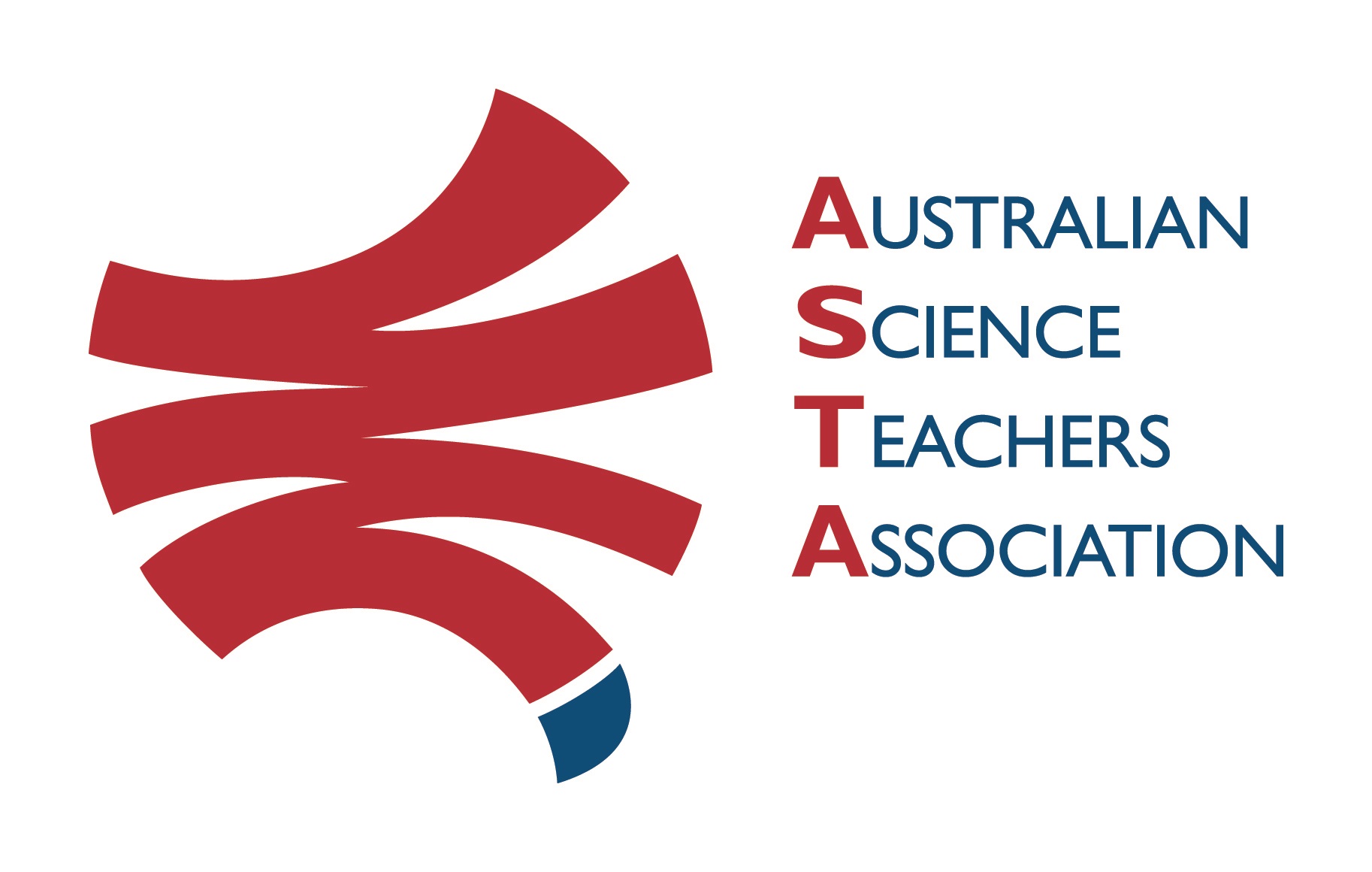 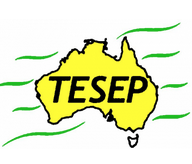 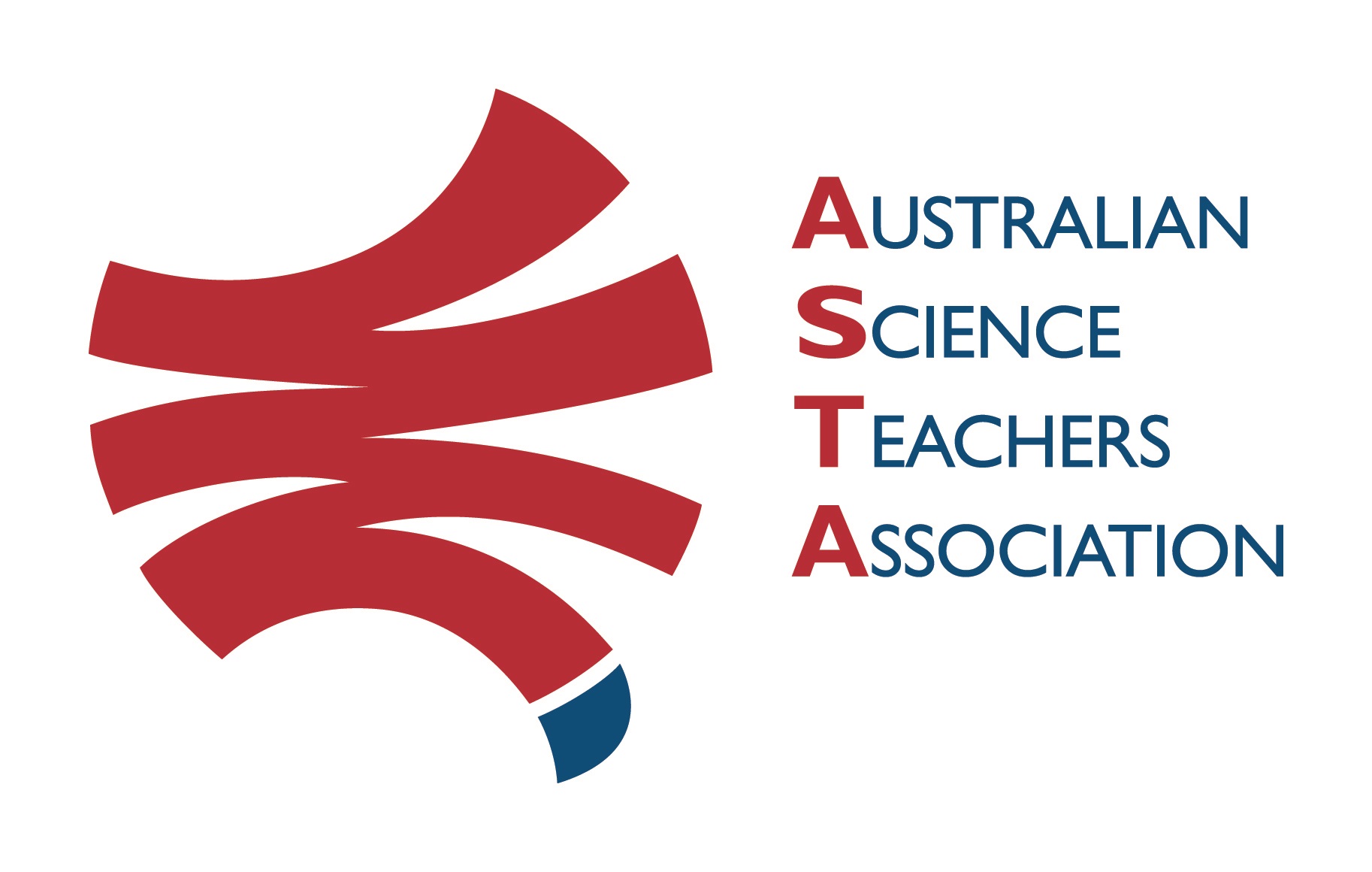 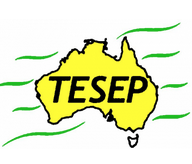 TESEP PRESENTS: AFTER SCHOOL PROFESSIONAL DEVELOPMENT (PD)Rocks (the teaching pack-rock kit) & Plate Tectonics School: Pyramid Hill College, Pyramid Hill Vic Meeting Room: front office will direct attendees to meeting roomDate: Thu 30 March 2023, 3:30pm-6:00pm, PD for Primary & Secondary School teachers Rocks & Plate TectonicsSchool Facilitator: Lizzie FoxThe RocksExpo experience includes:1. Incursions – classroom lessons with students and teachers.
2. PD workshops – professional development workshops for teachers (introducing teaching resources for the school classroom, FREE to host-school teachers).3. Certificate of attendance – A certificate of hours and workshop outcomes will be issued.4. Introductory RocksExpo feature How to Use the Rock Kit and Teaching Pack (e.g. how to relate rock kit rocks to rock stories, 3D rendered samples, virtual thin sections and virtual outcrops). 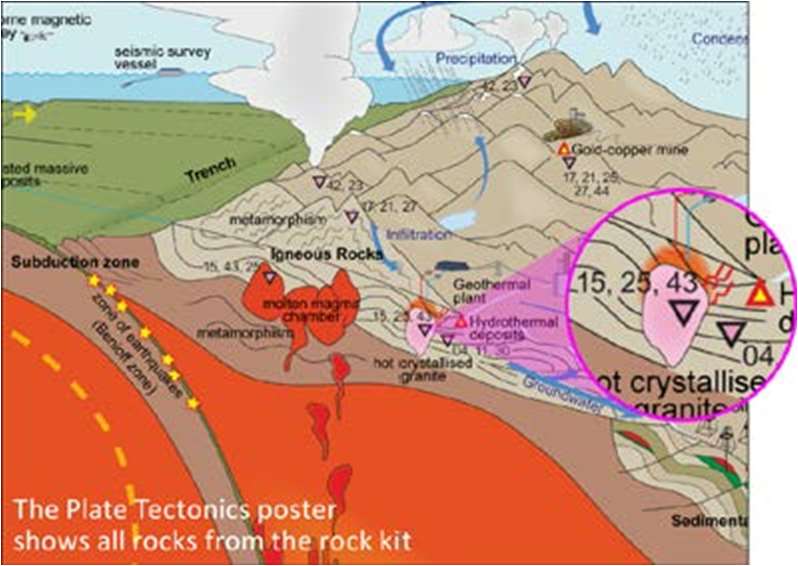 5. Subsequent RocksExpo topics can be chosen from TESEP’s “The Challenging Earth” series (to
be run once a year at host schools). 6. Excursions – possible trip to field outcrops, mine sites, minerals museums etc.
Presenters:Rob Kirk is a keen palaeontologist geologist, who has worked in industry as a consultant, travelling the world. His work in several states gives him many rock stories and samples to share. 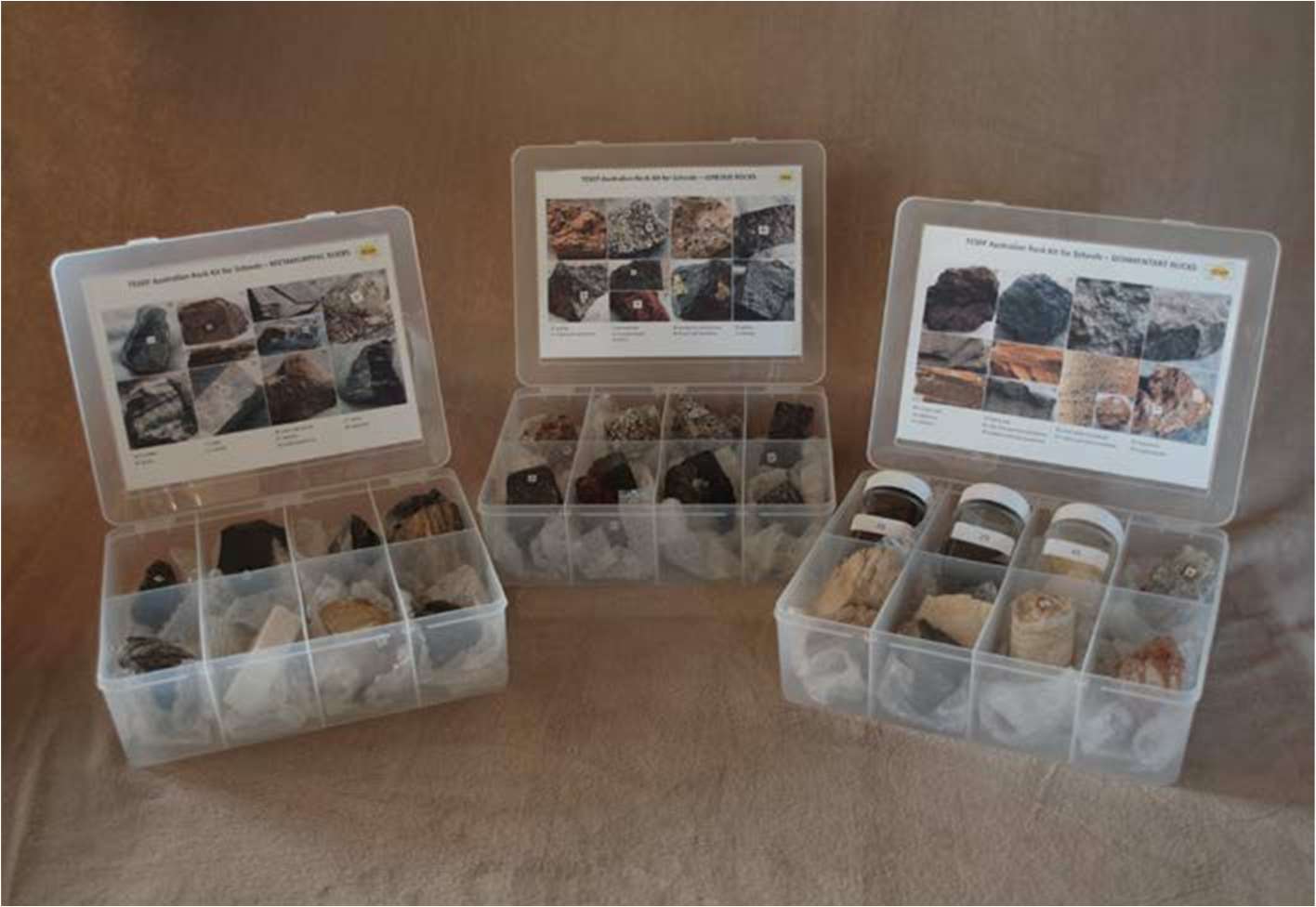 Booking form